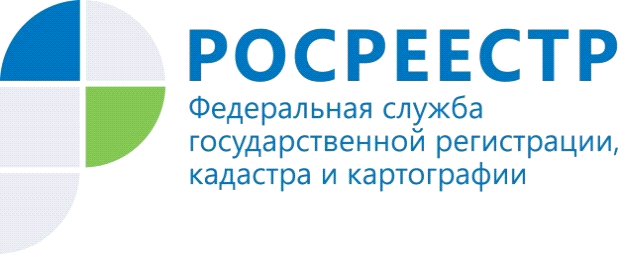 Управление Росреестра по Красноярскому краю проконсультирует дачников по вопросам садоводческих и огороднических товариществ Управление Росреестра по Красноярскому краю принимает участие в рамках проведения Недели приемов граждан по вопросам садоводческих и огороднических товариществ в Региональной общественной приемной Председателя Всероссийской политической партии «ЕДИНАЯ РОССИЯ» Д.А. Медведева.Прием  граждан уполномоченными лицами Управления состоится 15.04.2022 по адресу: г. Красноярск, Красная площадь, д. 17, с 14.00 до 16.00 час.Материалы подготовлены Управлением Росреестра по Красноярскому краюКонтакты для СМИ:тел.: (391)2-226-756е-mail: pressa@r24.rosreestr.ru«ВКонтакте» http://vk.com/to24.rosreestrTelegram https://t.me/Rosreestr_krsk24Одноклассники https://ok.ru/to24.rosreestr